                                            СЛАВОВА ІРИНА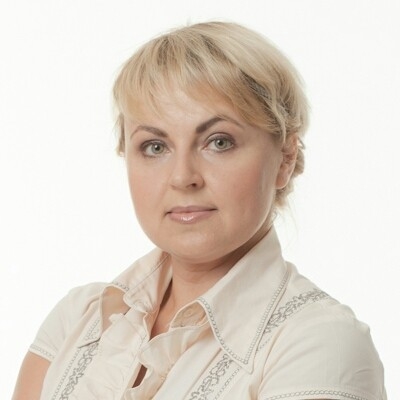 ДОСЬЄ :Народилася 18.09.1974 року, за гороскопом – Діва, одружена, маю двох доньок. Депутат Мелітопольської міської ради 7 скликання2015-2017 роки-член бюджетної комісії, 2017 і по теперішній час- член комісії по ЖКГЧлен комісії "Конкурс проектів", який фінансується з міського бюджету.2016 - 2017  роки Голова Мелітопольської організації ПП Сила Людей2016 і по теперішній час- Співзасновник,  Заступник Голови Всеукраїнської Організації "Українська Жіноча Демократична Мережа"Тренерка з гендерного мейнстрімінгу від Національного Демократичного Інституту Міжнародних ВідносинТренерка ПП Сила Людей Член Робочої групи з розвитку молодіжних центрів в Україні при Міністерстві молоді та спортуУчасниця Міжнародної програми професійних обмінів «Посилення повноважень жінок» від Посольства СШАГромадський діяч.Регіональний представник в Запорізькій області  Громадської організації "Центр Громадянських Ініціатив"ЦеГрІнГолова ГО « Центр Громадянських Ініціатив ТАВРІЯ»Засновник у Мелітополі "ШКОЛА МОЛОДОГО ПОЛІТИКА"Заступник голови Спілки Жінок МелітопольщиниЧлен президії НВК № 16Міський координатор в «Освітній проект "Відкривай Україну"Співавтор проекту «Youth voute», метою проекту стало залучення молоді до участі у виборах.Співавтор проекту «Перспективи громадського контролю за витрачанням бюджетних коштів в м.Мелітополі», проект реалізується за підтримки фонду «Відродження»Організатор акції" Одягнемо місто у вишиванку". Всі школи міста були учасниками проекту.Переможець проекту "Ми-це Місто" в конкурсній програмі від підприємства «Запоріжсталь». Тема- "Рекреаційна зона для житлових дворів"Приватний підприємець з 1996 р.Освіта. Державний вищий навчальний заклад "Мелітопольський  промислово – економічний коледж" Економіст, планове господарство. Тавриійський Державний Агротехнологічний Університет. МенеджментЗ повагою,  Славова Іринаhttps://www.facebook.com/irina.slawowa/about                                                                                 0677190776               slavovair@gmail.com